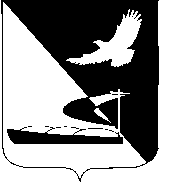 АДМИНИСТРАЦИЯ МУНИЦИПАЛЬНОГО ОБРАЗОВАНИЯ«АХТУБИНСКИЙ РАЙОН»РАСПОРЯЖЕНИЕ16.11.2015                                                                                             № 774-рОб утверждении Положения о проведении вМО «Ахтубинский район» конкурса бизнес-идей среди старшеклассников, студентов и молодежи в возрасте от 18 до 30 летВ целях реализации муниципальной программы развития и поддержки малого и среднего предпринимательства МО «Ахтубинский район» на 2015-2017 годы, утвержденной постановлением администрации МО «Ахтубинский район» от 04.09.2014 № 1328, и  выполнения мероприятий  муниципальной программы «Содействие развитию молодежного предпринимательства в Ахтубинском районе  на 2014-2016  гг.», утвержденной  постановлением администрации МО «Ахтубинский район» от 08.05.2014  № 696:1.  Утвердить Положение о проведении в МО «Ахтубинский район» конкурса бизнес-идей среди старшеклассников, студентов  и молодежи в возрасте от 18 до 30 лет (прилагается).2. Отделу информатизации и компьютерного обслуживания  администрации МО «Ахтубинский район» (Короткий В.В.) обеспечить размещение настоящего распоряжения в сети Интернет на официальном сайте администрации  МО «Ахтубинский район» в разделе «Экономика» подразделе «Развитие малого и среднего предпринимательства» подразделе «Конкурсы».3. Отделу контроля и обработки информации администрации МО «Ахтубинский район» (Свиридова Л.В.) представить информацию в газету  «Ахтубинская правда» о размещении настоящего распоряжения в сети Интернет на официальном сайте администрации МО «Ахтубинский район» в разделе «Экономика» подразделе «Развитие малого и среднего предпринимательства» подразделе «Конкурсы».Глава муниципального образования                                               В.А. Ведищев                        Утвержденораспоряжением администрации  МО «Ахтубинский район»                                                                                            от 16.11.2015 № 774-рПоложение о проведении в МО «Ахтубинский район» конкурса бизнес-идей среди старшеклассников, студентов  и молодежи в возрасте от 18 до 30 лет1. ОБЩИЕ УСЛОВИЯ ПРОВЕДЕНИЯ КОНКУРСА1.1. Настоящее Положение определяет порядок проведения конкурса бизнес-идей (далее – Конкурс) среди старшеклассников, студентов и молодежи в возрасте от 18 до 30 лет Ахтубинского района в 2016 году, критерии отбора и порядок определения победителей.1.2. Заказчик Конкурса – администрация МО «Ахтубинский район».1.3. Информация о сроках, правилах проведения и результатах конкурса размещается на официальном сайте администрации МО «Ахтубинский район» по адресу: http://ahtuba.astrobl.ru/ в разделе «Экономика» подраздел «Развитие малого и среднего предпринимательства» - «Бизнес-идеи».1.4.  Конкурсный отбор бизнес-идей  осуществляется конкурсной комиссией.1.5. Положение и состав конкурсной комиссии утверждается постановлением администрации МО «Ахтубинский район».1.6. Уполномоченным органом  конкурсного отбора бизнес-идей является управление экономического развития администрации МО «Ахтубинский район».  2. Цели и задачи Конкурса2.1. Конкурс проводится с целью:- повышения предпринимательской активности среди молодежи;- поддержания инициативных людей Ахтубинского района;- развития способностей к предпринимательству. 2.2. Задачи конкурса:- поддержка молодежных инициатив по разработке и реализации инновационных, перспективных бизнес-идей;- отбор бизнес-идей Участников Конкурса, которые могут быть востребованы и реализованы субъектами малого и среднего предпринимательства в своей деятельности.3. Участники Конкурса3.1. Участниками Конкурса, являются: студенты высших учебных заведений и студенты средних специальных учебных заведений, старшеклассники среднеобразовательных школ города Ахтубинска и Ахтубинского района (далее – Участники).3.2. Участие в Конкурсе может быть индивидуальным или коллективным. В случае коллективного  участия команда определяет одного координатора, через которого осуществляется подача заявки на участие в Конкурсе. Представление бизнес-идеи перед конкурсной комиссией осуществляется всеми членами команды.3.3. Количество участников Конкурса не ограничено. Участники Конкурса вправе направить несколько Заявок на участие в Конкурсе или принять участие в составе команды.3.4. Заполняя Заявку, Участник подтверждает, что ознакомлен с условиями проведения настоящего Конкурса .4. Порядок и условия проведения Конкурса4.1. Участие в Конкурсе бесплатное, осуществляется на добровольных началах.4.2. Право участия в Конкурсе предоставляется всем лицам, указанным в п. 3.1 настоящего Положения.4.3. Участники Конкурса заполняют Заявку на участие в Конкурсе, размещенную на официальном сайте администрации МО «Ахтубинский район» http://ahtuba.astrobl.ru/ и до 01.03.2016 направляют проект, описывающий в соответствии с разделом 5 настоящего Положения, предлагаемую бизнес-идею (далее совместно именуемые – Заявка) по электронному адресу: ahtubeco@rambler.ru.4.4. На Конкурс предоставляются Заявки, существо (содержание) которых непосредственно касается: производства новых видов товаров, работ, услуг, инновационных продуктов производства, использования новых ИТ-технологий при создании и продвижении новых продуктов и услуг предприятий производителей, способов продвижения и реализации продуктов, а также соответствует наименованию, целям и задачам настоящего Конкурса.4.5. Заявка должна быть выполнена Участниками  самостоятельно. Не допускается предоставление чужих идей, проектов.4.6. Конкурс проводится в два этапа:4.6.1. Первый этап – отбор участников Конкурса – 01.03.2016 – 04.03.2016.По окончании срока приема Заявок конкурсная комиссия  проводит предварительный отбор лиц, пожелавших принять участие в Конкурсе.Заявки, представленные с нарушением объявленных сроков подачи и/или не соответствующие п. 4.3-4.5 настоящего Положения, до участия в Конкурсе не допускаются.Лицу, подавшему Заявку, направляется уведомление о получении Заявки по адресу электронной почты, указанному в Заявке.При отправке Заявки необходимо убедиться в ее получении, связавшись с уполномоченным органом по конкурсному отбору бизнес-идей.Уполномоченный орган не несет ответственности и не принимает жалобы на работу организаций связи и сбои в работе Интернета.Заявки и проекты, представленные на Конкурс, не рецензируются и не возвращаются.С момента окончании срока приема работ до 11 марта 2016 года  включительно конкурсная комиссия изучает поданные Заявки и по результатам отбирает 10 участников/команд (далее Участники), которые будут участвовать во Втором этапе Конкурса.4.6.2. Второй этап – презентация бизнес-идей и подведение итогов Конкурса – 14.03.2016 – 18.03.2016 года.Участники, чьи бизнес-идеи по итогам первого этапа были допущены до второго этапа Конкурса, приглашаются на заседание конкурсной комиссии. О месте и времени проведения конкурсной комиссии конкурсанты  извещаются уполномоченным органом не менее чем за две недели до её проведения.На заседании конкурсной комиссии Участники Конкурса устно презентуют свою бизнес-идею.Презентация включает в себя представление бизнес-идеи в свободной форме с обоснованием её целесообразности и реализуемости (5-7 минут на каждого участника Конкурса) и ответы на вопросы конкурсной комиссии.По итогам презентаций в день проведения заседания конкурсной комиссии подводятся итоги и объявляется победитель/ли Конкурса.Каждому Участнику Конкурса, принявшему участие во втором этапе, вручается Диплом Участника Конскурса бизнес-идей.5. Требования к оформлению Заявки на участие в Конкурсе5.1. Проект бизнес-идеи, направляемый Участником Конкурса в соответствии с п. 4.3. настоящего Положения, принимается в виде составленного на русском языке документа в электронном виде (формат. doc), содержащего следующую информацию:5.1.1. Титульный лист – название бизнес-проекта, ФИО Участника Конкурса/каждого участника команды, наименование вуза/ссуза, школы, контактная информация (город, село, поселок , e-mail, контактный телефон с кодом города).5.1.2. Концепцию проекта, обоснование социальной значимости, инновационности, актуальности.5.1.3. Цели и задачи проекта.5.1.4. Место, этапы и сроки реализации бизнес-идеи.5.1.5. Описание содержания бизнес-идеи (формы работы, механизм реализации, план-график мероприятий).5.1.6. Схему управления проектом.5.1.7. Кадровое обеспечение реализации проекта (бизнес-идеи).5.1.8. Предполагаемые конечные результаты, их социальную и экономическую эффективность.5.1.9. Расчет финансовых показателей проекта. Срок выхода проекта по самоокупаемости не более 1-2 года.5.1.10. Место реализации проекта (бизнес-идеи).5.2. Текст бизнес-проекта должен быть объемом не более 25 стр. Формат страницы: А4. Поля: 20 мм – сверху, справа, слева, снизу. Шрифт: размер (кегль) – 12; интервал – 1,5; тип – Times New Roman. В тексте допускаются рисунки, таблицы.5.3. Проведенные в бизнес-проекте расчеты могут быть проиллюстрированы в Excel. Возможно предоставление финансовых моделей, подготовленных с использованием специализированного продукта для бизнес-планирования.5.4. Конкурсная комиссия оставляет за собой право отклонить представленные бизнес-идеи, если они не удовлетворяют вышеперечисленным требованиям, без предоставления рецензий авторам. Авторы уведомляются об отклонении проекта.6. Полномочия уполномоченного органа и конкурсной комиссии6.1. Для подведения итогов Конкурса  задействована конкурсная комиссия по отбору бизнес-планов, имеющая практический опыт в проведении экспертизы бизнес-планов.6.2. Уполномоченный орган имеет право отказать Участнику в участии в Конкурсе, в том числе, в следующих случаях: - предоставление Участником  любой недостоверной информации;-  выявление случаев недобросовестных действий Участника Конкурса  или иных лиц в пользу данного Участника Конкурса с целью получения преимущественного положения по отношению к другим Участникам Конкурса.6.3. Конкурсная комиссия:- подробно изучает каждую бизнес-идею, предоставленную на первый этап Конкурса;- оценивает бизнес-идеи Участников Конкурса, согласно приведенным ниже критериям;- коллегиально принимает решение по бизнес-идеям;- подготавливает вопросы по предоставленным бизнес-идеям и задает их Участникам Конкурса во время презентации на втором этапе;- объявляет победителей Конкурса.7. Критерии оценки бизнес-идей участников Конкурса7.1. При определении победителей Конкурса Заявки и презентации оцениваются по следующим критериям:7.2. Победителями Конкурса считаются участники Конкурса бизнес-идеи которых набрали наибольшую сумму баллов. При равном количестве баллов решение о победителе конкурсная комиссия принимает дополнительным голосованием простым большинством голосов.7.3. Для оценки публично представленных бизнес-идей и определения претендентов на победу конкурсная комиссия может привлекать экспертов.7.4. При необходимости конкурсная комиссия имеет право запрашивать у Участников Конкурса дополнительную информацию для достоверности и объективности оценки бизнес-идеи.7.5. Информация об итогах конкурса и список победителей размещается на официальном сайте администрации МО»Ахтубинский район» и в других средствах массовой информации Ахтубинского района.8. Конфиденциальность и использование информации8.1. Участники Конкурса предоставляют администрации МО «Ахтубинский район»  право на использование своих бизнес-идей, в пределах, соответствующих целям проведения настоящего Конкурса. Администрация МО «Ахтубинский район» не  вправе осуществить практическое внедрение бизнес-идей Участников Конкурса без предварительного согласования с автором бизнес-идеи.8.2. Факт участия в Конкурсе подразумевает, что Участники Конкурса выражают свое  согласие с тем, что их имена, фамилии и фотоматериалы с их изображением, связанные с участием в Конкурсе, а также интервью  о них могут быть использованы администрацией МО «Ахтубинский район»  в целях привлечения инвесторов для развития территории.8.3. Администрация МО «Ахтубинский район»  может использовать названия и резюме бизнес-идей в статьях и информационных изданиях с обязательным указанием фамилии, имени, отчества (при наличии) Участника Конкурса, предложившего такую бизнес-идею.8.4. Участник Конкурса не вправе передавать третьим лицам свои права и обязанности, возникшие в связи с участием в настоящем Конкурсе.Верно:№Критерии оценки бизнес-идеиОценка от 0 до 5 баллов1Новизна, инновационная направленность бизнес-идеи1-52Возможность практической реализации проекта в современных условиях1-53Степень проработанности, наличие маркетинговых исследований, используемых при разработке бизнес-идеи1-54Степень уникальности бизнес-идеи, отсутствие аналогов1-55Коммерческая эффективность бизнес-идеи (рентабельность инвестиционного проекта, срок окупаемости и т. д.)1-56Уровень возможной востребованности (спроса) 1-57Социально-экономическая значимость бизнес-идеи1-5Итоговая оценкаОт 0 до 35 баллов